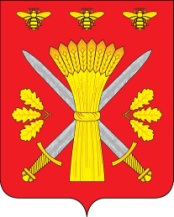 РОССИЙСКАЯ ФЕДЕРАЦИЯОРЛОВСКАЯ ОБЛАСТЬТРОСНЯНСКИЙ РАЙОННЫЙ СОВЕТ НАРОДНЫХ ДЕПУТАТОВРЕШЕНИЕот 17 октября 2019 года                                                                №198             с. Тросна                                                       Принято на тридцатом заседании  районного                                                        Совета народных  депутатов пятого созываОб установлении  размера  платыза содержание жилых помещений вмногоквартирных домах  Троснянского районаВ соответствии с Федеральным законом от 06 октября 2003 года №131-ФЗ "Об общих принципах организации местного самоуправления в Российской Федерации", Жилищным кодексом Российской Федерации, Постановлением Правительства РФ от 13.08.2006 г. № 491 « Об утверждении Правил содержания общего имущества в многоквартирном доме  и правил изменения размера платы за содержание  ремонт жилого помещения,  в случае оказания услуг и выполнения работ по управлению, содержанию и ремонту общего имущества в многоквартирном доме надлежащего качества и (или) с перерывами, превышающими установленную продолжительностью,     Уставом Троснянского района, Положением о порядке рассмотрения цен и тарифов утвержденным постановлением Троснянского районного Совета народных депутатов от 01 декабря 2005 г №158, Троснянский районный Совет народных депутатов РЕШИЛ:1. В соответствии   с частью 4 статьи 156 Жилищного кодекса РФ и  приказом Министерства строительства и жилищно- коммунального хозяйства РФ от 06 апреля 2018 № 213/пр «Об утверждении Методических рекомендаций  по установлению размера платы за содержание жилого помещения для собственников жилых помещений, которые не приняли решение о выборе способа управления  многоквартирным домом, решение об установлении размера платы за содержание жилого помещения, а также по установлению порядка определения предельных индексов изменения размера такой платы», установить размер платы за содержание жилых помещений, которые не приняли решение о выборе способа управления многоквартирным домом, решение об установлении размера платы за содержание жилого помещения,  с учетом индекса потребительских цен  на текущий год, установленного действующим прогнозом социально-экономического развития России. 2. Считать утратившим силу решение Троснянского районного Совета народных депутатов от 25 апреля 2019 года №178 "Об установлении тарифов на жилищно-коммунальные услуги для населения на 2019 год».3. Настоящее решение вступает в законную силу через один календарный месяц после официального опубликования.          Приложение к решению Троснянского  районного Совета народных депутатовот________________2019 № ____Размер платы за содержание жилых помещений  в     многоквартирных домахПредседатель районногоСовета народных депутатов                                      В. И. Миронов   Глава района                                       А.И. НасоновНаименование показателя:Размер платы на содержание и ремонт жилых помещенийРазмер платы  за 1 кв. метр общей площади в месяц.Дома, имеющие все виды благоустройства9-43Дома, имеющие не все виды благоустройства7-07